硬件连接方式：电源供电：本电源为双电源并联供电，电压 5V，可提供电流4.5A；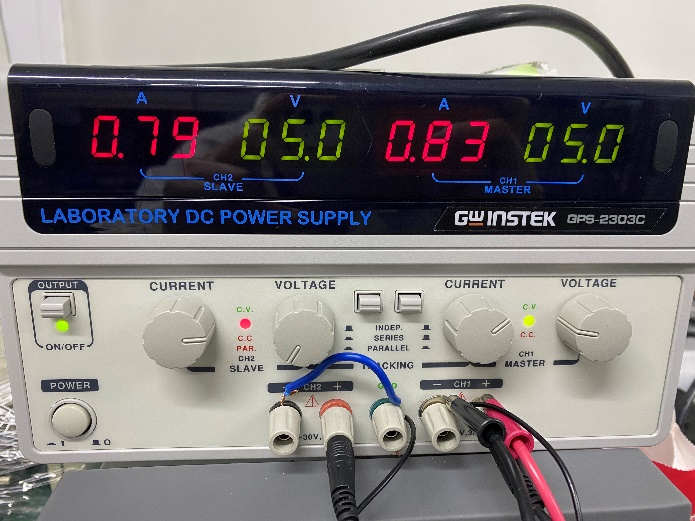 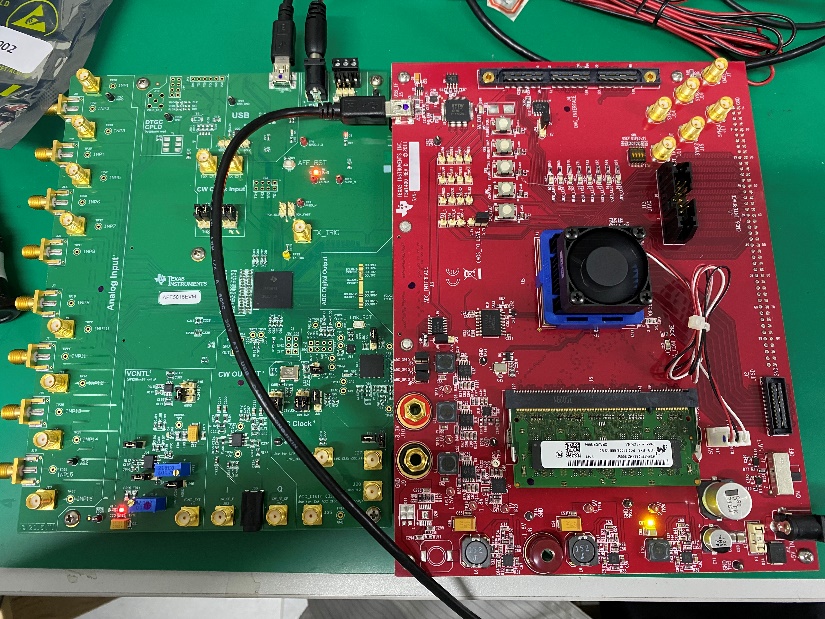 软件问题：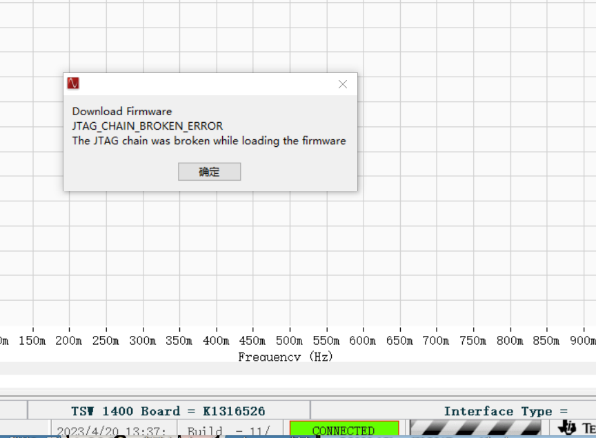 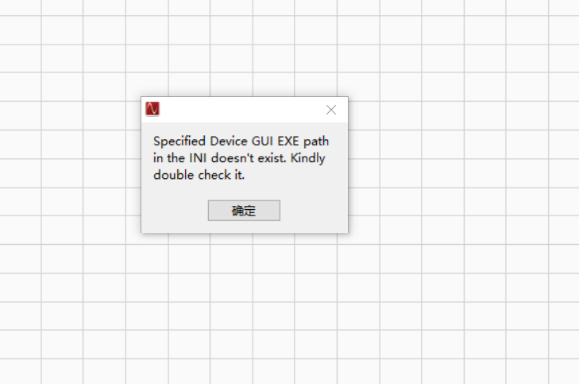 